INDICAÇÃO Nº 1778/2016Sugere ao Poder Executivo Municipal a roçagem de mato em área pública ao longo da Avenida São Paulo. Excelentíssimo Senhor Prefeito Municipal, Nos termos do Art. 108 do Regimento Interno desta Casa de Leis, dirijo-me a Vossa Excelência para sugerir que, por intermédio do Setor competente, promova a roçagem de mato em área pública ao longo da Avenida São Paulo, neste município, conforme protocolo nº 8379/2016. Justificativa:Este vereador foi procurado por munícipes solicitando a roçagem do canteiro central da Avenida São Paulo, que apresenta mato alto – fato este que prejudica a visibilidade de motoristas que trafegam pela via. Os munícipes relatam que o local acumula criadouros do mosquito transmissor da dengue e temem a disseminação da doença. Os moradores relatam ainda receio com o surgimento de animais peçonhentos, como cobras e escorpiões.Plenário “Dr. Tancredo Neves”, em 10 de março de 2.016.ANTONIO PEREIRA“Pereira”-Vereador Líder da Bancada PT-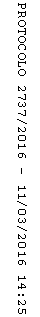 